ANEXO 	I FORMULARIO DE POSTULACIÓN VIA(Descargue formulario editable en invitación, recuerde completar utilizando calibrí 11 interlineado sencillo) Documentos a adjuntar con el proyecto:  1. Carta de apoyo al proyecto de pasantía del/de la postulante firmada por el decano, director o responsable de su Unidad Académica, avalando la presente postulación y la trayectoria docente del postulante.  (formato libre).2. Carta de apoyo/invitación de parte del profesor y/o facultad extranjera donde se realizará la pasantía, en donde se señalen las fechas y el detalle de la visita. (formato libre).3. Carta compromiso de la Unidad Académica en pos de la difusión de la Pasantía. (se adjunta formato).A continuación, se presenta el formato de carta compromiso de su unidad académica, en apoyo a su postulación, la cual en principio tiene por objetivo brindar apoyo en la difusión de sus resultados al interior de la comunidad académica. Complétela modificando los datos señalados en color rojo. Anexo II: Formato de Carta compromiso de la Unidad Académica en pos de la difusión de la Pasantía.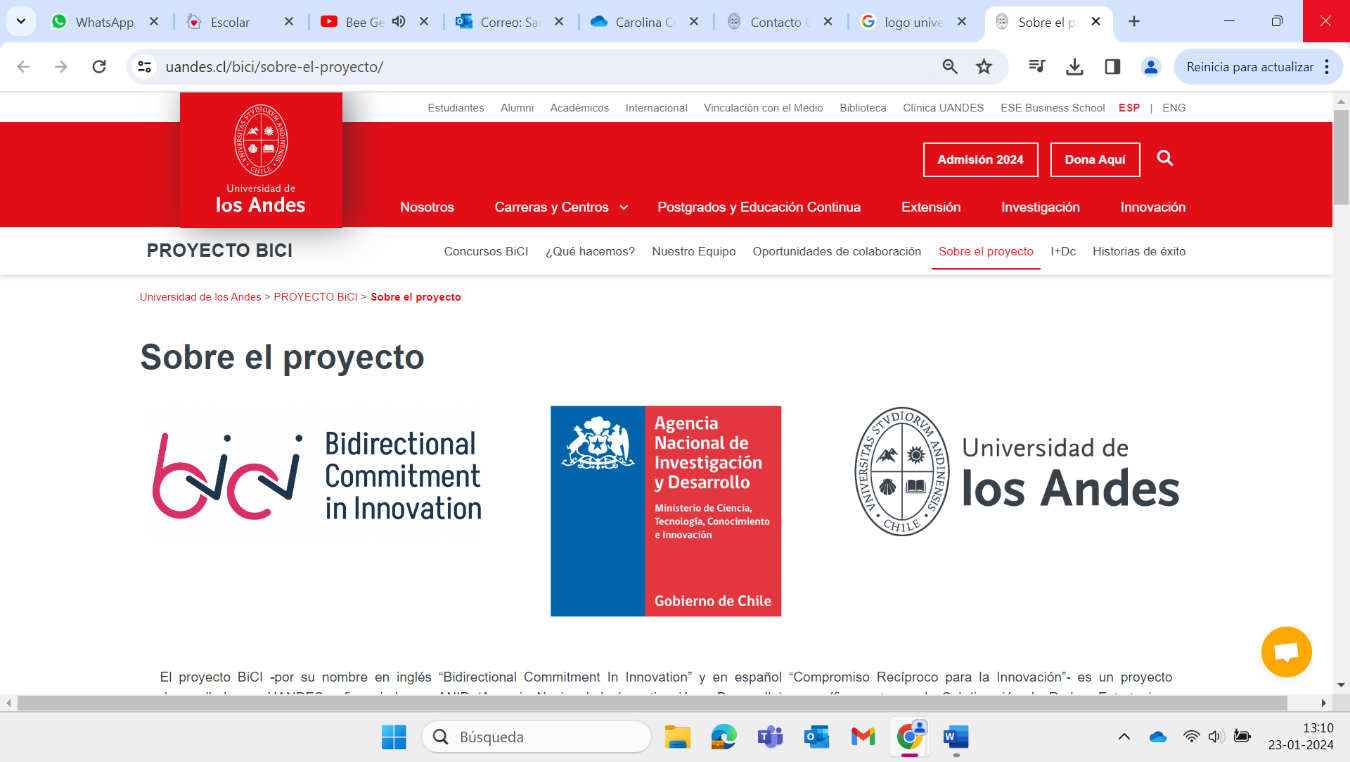 Santiago, (fecha)CARTA COMPROMISO UNIDAD ACADÉMICAUNIVERSIDAD DE LOS ANDESSubdirección de Innovación y TecnologíaPresenteEn mi calidad de (indique su cargo), vengo a hacer presente el compromiso de apoyar a nuestra/o representada/o (nombre completo del docente) en postular con su proyecto denominado (Nombre del proyecto) al concurso VIA perteneciente a la Subdirección de Innovación y Tecnología de la Universidad.Declaro conocer los objetivos y resultados esperados del proyecto y me comprometo a poner a disposición el apoyo necesario para su difusión al interior de la comunidad académica si se adjudica la implementación.Sin otro particular, saluda atentamente a Ud.(Nombre, Cargo, Facultad o Escuela)IDENTIFICACIÓN PERSONAL IDENTIFICACIÓN PERSONAL IDENTIFICACIÓN PERSONAL IDENTIFICACIÓN PERSONAL IDENTIFICACIÓN PERSONAL Nombre candidato Nombre candidato RUTRUTCorreo electrónico institucionalCorreo electrónico institucionalAnexo / celular Anexo / celular Unidad académica Unidad académica      B. TRAYECTORIA ACADÉMICA UANDES      B. TRAYECTORIA ACADÉMICA UANDES      B. TRAYECTORIA ACADÉMICA UANDES      B. TRAYECTORIA ACADÉMICA UANDES      B. TRAYECTORIA ACADÉMICA UANDES Año de inicio como docente UANDES Año de inicio como docente UANDES Año de inicio como docente UANDES Categoría docente (Jornada / Honorario) Categoría docente (Jornada / Honorario) Categoría docente (Jornada / Honorario) Categorización académica (si aplica) Categorización académica (si aplica) Categorización académica (si aplica) Cursos dictados en la Universidad de los Andes vinculados a la temática del proyecto que se presenta. Cursos dictados en la Universidad de los Andes vinculados a la temática del proyecto que se presenta. Cursos dictados en la Universidad de los Andes vinculados a la temática del proyecto que se presenta. Cursos dictados en la Universidad de los Andes vinculados a la temática del proyecto que se presenta. Cursos dictados en la Universidad de los Andes vinculados a la temática del proyecto que se presenta. Curso Carrera/Programa Carrera/Programa Pregrado /Postgrado Número aproximado de alumnos C. ANTECEDENTES DEL PROYECTO    I. INFORMACIÓN DE LA UNIVERSIDAD A LA QUE POSTULA   Complete el cuadro adjunto con la información de la universidad a la que postula y los datos del referente académico que lo recibirá en la Pasantía.   II. PROBLEMA U OPORTUNIDADDescriba el problema u oportunidad que se abordaría con su propuestaFundamente porqué su propuesta contribuiría a la solución de la problemática o aprovechamiento de la oportunidad. Argumente porqué la propuesta es una innovación.(máximo 300 palabras)1.2.3.   III. ANÁLISIS DEL ESTADO DEL ARTERealice una revisión de lo que se está realizando en cuanto al tema objeto de estudio Refiérase a los planteamientos teóricos que existen, enfocándose en otras experiencias y/o los avances en esta materia. (máximo 300 palabras)1.   2.   IV. RESULTADOS O ACTIVIDADES PREVIASIndique si existen resultados previos que usted haya obtenido o actividades que haya desarrollado,  que aporten a la continuidad o mejora de la propuesta presentada.De no existir resultados previos fundamente desde su experiencia la pertinencia de la aplicación de la innovación metodológica que postula.      (máximo 250 palabras)  1.  2.   V. OBJETIVOS Indique los objetivos que espera cumplir en la experiencia educativa en la Pasantía. (Máximo 2 objetivos)VI. RESULTADOS ESPERADOSPlantee los resultados que espera alcanzar en la innovación educativa que desarrollará en su asignatura, sobre la base de la experiencia en la Pasantía. (a lo menos 3 resultados esperados)   VI. DESARROLLO DEL PROYECTO     Complete el cuadro adjunto con el objetivo de que la comisión evaluadora pueda visualizar mejor la propuesta que usted implementaría en su asignatura sobre la base de su experiencia en la pasantía.VII. CALENDARIZACIÓN  Señale los principales hitos que se realizarán durante la implementación del proyecto. Señale su temporalidad marcando con una “X“ los meses en que se desarrollará cada actividad. (utilice las filas que requiera).VIII. COSTOIndique la estimación del costo que requerirá la Pasantía en el extranjero y otros recursos para la posterior implementación del proyecto en su asignatura de considerarlo necesario. Recuerde que de adjudicarse el proyecto el monto del premio es de $3.000.000.-IX. PROYECCIÓNIndique cuál sería la estrategia de desarrollo de su propuesta para sostenerse en el tiempo o para su mejora continua.      (máximo 250 palabras)Indique las necesidades de apoyo o acompañamiento que el CID pudiera brindarle (respuesta opcional) 